City of BillingsPark Board Agenda 12/11/19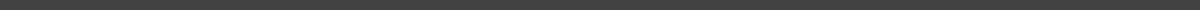 11 December 2019 / 06:30 PM / Billings City Hall, 202 NE Hwy 60ROLL CALLPresident Jennifer Fritsche will open the meeting.OPEN DISCUSSIONTREASURER’S REPORTThe treasurer’s report will be discussed.AGENDAOld BusinessChristmas Parade float.New BusinessReview and approve the minutes from November’s meeting, vote needed.Schedule a Fourth of July planning meeting.Little free library.Trash binsSchedule next meeting.ADJOURNMENTPosted 12/09/20194:55 p.m.